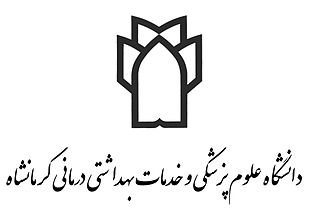 بسته ی خدمت حداقلی و فرم قرارداد فوق العاده ویژه ماندگاری پزشکان شاغل در مناطق محرومباستناد بند01010202 ماده 10 دستور العمل برنامه حمایت از ماندگاری پزشکان در مناطق محروم بسته خدمت حداقلی پزشکان شاغل در مناطق محروم مشمول برنامه تحول نظام سلامت تحت پوشش این دانشگاه بشرح ذیل تدوین و ابلاغ می گردد،بدیهی است مبلغ پرداختی به پزشکان بر اساس امتیاز ارزیابی مندرج در بند 01 و 0103 ماده 13 دستور العمل فوق الذکر می باشد.نظارت بر حسن اجرای این بسته خدمت حداقلی در سطوح مختلف با ریاست بیمارستان،سرپرست شبکه و معاونت درمان دانشگاه می باشد :1-داشتن حداقل 23 روز آنکالی(بر اساس تعداد پزشکان شاغل دربیمارستان/شهر بر اساس برنامه ریزی معاونت درمان دانشگاه).2-حضور فیزیکی منظم و به موقع در ساعات اداری در مراکز درمانی مطابق قوانین و مقررات کشوری.3-حضور فعال در درمانگاه صبح و عصر و ویزیت و معاینه بیماران با رعایت شرایط ویزیت.4-حضور به موقع جهت انجام اعمال جراحی و پروسیجرهای جراحی.5-انجام به موقع مشاوره ها بخصوص مشاوره های اورژانسی.6-رعایت طرح تکریم ارباب رجوع.7-انتقال مطب شخصی به کلینیک بیمارستان/درمانگاه و عدم فعالیت در مراکز خصوصی،خیریه،نظامی و.... مطابق دستورالعمل شماره 4230 مورخ 11/03/93 وزارت متبوع.8-عدم ارجاع بیماران به مراکز خصوصی و اهتمام به درمان بیماران در همان مرکز و خودداری از ارجاع بی مورد بیماران به مرکز استان.9-رعایت تعرفه های مصوب بخش دولتی و عدم دریافت هرگونه وجهی خارج از روال رسمی از بیماران.10-همکاری با بیمارستان در قالب شیفت های مقیمی و آنکالی حسب نیاز بیمارستان و تعیین پزشک جایگزین در صورت عدم مراحعه به کلینیک.11-رعایت اندیکاسیون های بستری بیماران در بخش ها و خودداری از بستری های بی مورد خصوصاً در بخش های مراقبت ویژه.12-حضور فعال و مستمر در برنامه های آموزشی و کمیته های بیمارستانی و همکاری در جهت رفع نواقص مطرح شده در کمیته ها و کمک به ارتقای کیفیت در سطح بیمارستان.13-رعایت راهنماهای بالینی(گایدلاین) و پروتکل های ابلاغی از سوی وزارت متبوع و دانشگاه.14-کارکرد کمی پزشک در قالب شاخص هایی مانند تعداد اعمال جراحی و سایر پروسیجرهای تخصصی،میزان ساعت حضور در درمانگاه،تعداد ویزیت های انجام شده در هر نوبت کاری و میزان رضایت ارجاعی به سطوح بالاتر.15-مشارکت در نظام ارجاع بیماران در قالب برنامه پزشک خانواده شهر و روستا.16-در صورت حضور پزشک به صورت مقیمی در بیمارستان و دریافت حق الزحمه مقیمی،پرداخت همزمان حق الزحمه ماندگاری در آن روز ممنوع است.17-دانشگاه متعهد می گردد مادامیکه اعتبارات مالی ناشی از اجرای برنامه توسط وزارت بهداشت و درمان تأمین و در اختیار دانشگاه قرار گیرد،دانشگاه پس از ارزیابی عملکرد پزشک بر اساس شاخص های فوق و با رعایت قوانین و مقررات نسبت به پرداخت حق الزحمه پزشکان واجد شرایط اقدام کند.18-برا ی کلیه پزشکان مشمولین این دستور العمل حقوق و مزایا به صورت جداگانه پرداخت می گردد.بدیهی  است سایر پرداختی های دانشگاه به پزشکان مشمول طبق روال جاری انجام خواهد گرفت.19-لازم است پزشکان متخصص محترم قبل از امضاء قرارداد از مفاد دستور العمل اطلاع کافی داشته باشند.این قرارداد در 19 بند و در تاریخ ....................... بین خانم/آقای دکتر..............................  به عنوان پزشک متخصص .......................... وخانم/آقای دکتر ............................. به عنوان سرپرست شبکه بهداشت و درمان شهرستان ................... به مدت یکسال و در4  نسخه که هر یک حکم واحد را دارند منعقد می گردد.مهر و امضاء پزشک           مهر و امضاء رئیس بیمارستان             مهر و امضاء رئیس شبکه